COMPREHENSIVE DIGITAL DEVELOPMENTS AT THE UNIVERSITY OF PÉCS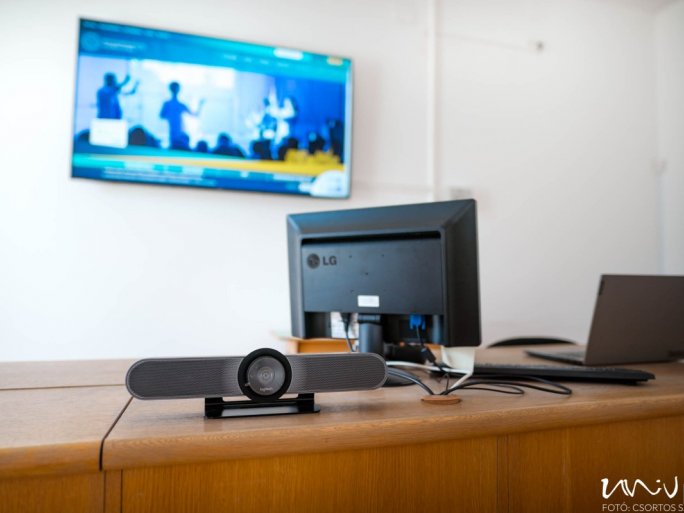 In January 2017, the University of Pécs launched a proposal for the expansion of research capacities and the comprehensive development of research services. The project was implemented in the framework of the Széchenyi 2020 program, with 3 379 billion HUF of EU funding.The main objective of the project is to expand the research capacities of the University of Pécs, to develop a knowledge base and research processes through the comprehensive development of research services, which will enable the University to provide services for social innovation and R&D&I at a regional and national level and to ensure the supply of researchers.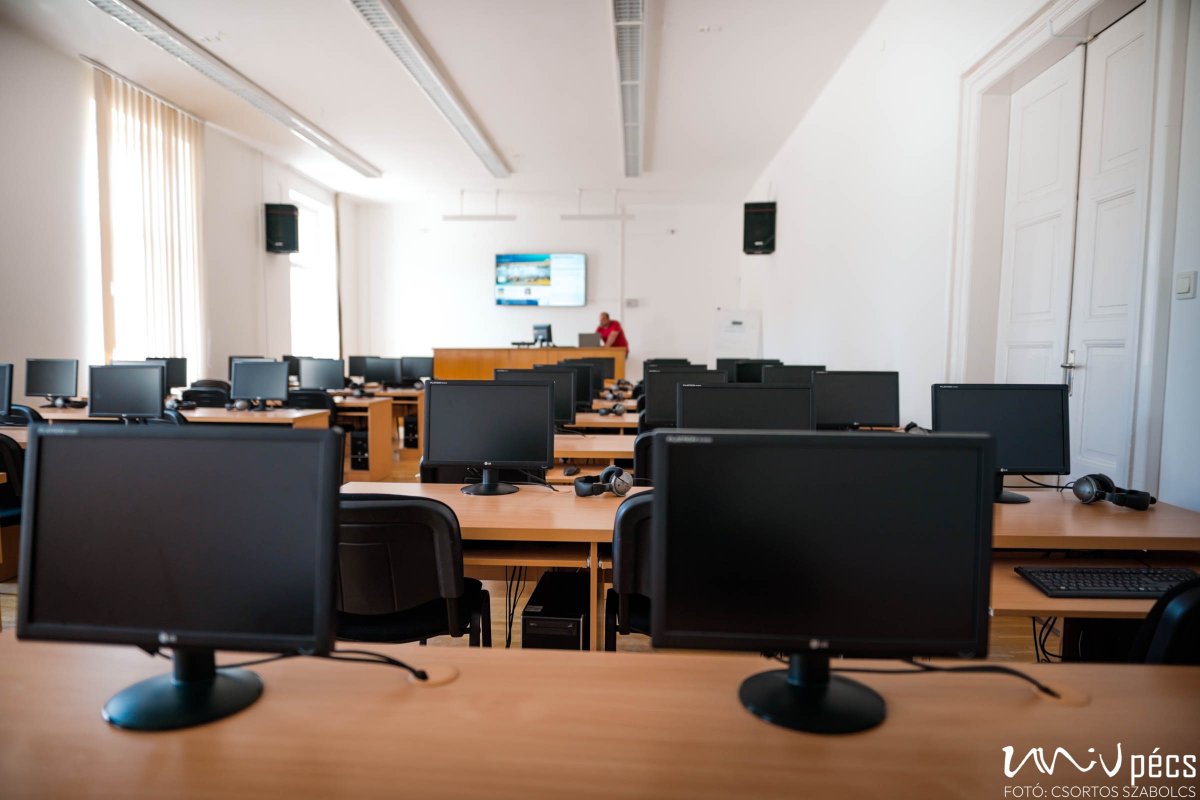 The project has made a significant contribution to the digital transformation of education through the procurement of IT equipment and the development of blended learning teaching materials for the creation of university-wide hybrid classrooms. Although at the start of the project there was no sign of the pandemic of 2020, the transition to digital distance learning has been greatly facilitated by the improvements and purchases made under the project.More than 130 cooperation agreements have been signed with national and international companies and higher education institutions. The students of the University of Pécs have participated in nearly 600 conferences. Almost 5 000 people listened to the results of the research at 154 awareness-raising events. More than 100 young researchers have advanced to the doctoral level, obtained doctorates, or won prestigious awards thanks to the project. "For more information on the project, please visit https://projektek.pte.hu/hu/hazai/europai-szocialis-alap/efop-361-16-2016-00004."